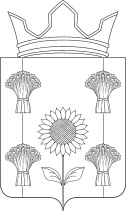 АДМИНИСТРАЦИЯ НОВОЛЕНИНСКОГО СЕЛЬСКОГО ПОСЕЛЕНИЯ ТИМАШЕВСКОГО РАЙОНАП О С Т А Н О В Л Е Н И Еот 21.02.2020                                                                                                          №17хут.ЛенинскийО внесении изменений в постановление администрации Новоленинского сельского поселения Тимашевского района от 16 ноября 2018 г. № 82      «Об утверждении административного регламента осуществления муниципального контроля за соблюдением правил благоустройства территории муниципального образования»В соответствии со статьями 6, 8.2 и 8.3 Федерального закона от 26 декабря 2008 г. № 294-ФЗ «О защите прав юридических лиц и индивидуальных предпринимателей при осуществлении государственного контроля (надзора) и муниципального контроля», Федеральным законом от 8 ноября 2007 г. № 257-ФЗ «Об автомобильных дорогах и о дорожной деятельности в Российской Федерации и о внесении изменений в отдельные законодательные акты Российской Федерации», постановлением администрации Новоленинского сельского поселения Тимашевского района от 01 августа 2018 года № 49 «Об утверждении порядков разработки и утверждения административных регламентов осуществления муниципального контроля, разработки и утверждения административных регламентов предоставления муниципальных услуг, организации независимой экспертизы проектов административных регламентов осуществления муниципального контроля и административных регламентов предоставления муниципальных услуг, проведения экспертизы проектов административных регламентов осуществления муниципального контроля и административных регламентов предоставления муниципальных услуг», Уставом Новоленинского сельского поселения Тимашевского района,  п о с т а н о в л я ю:1. В постановление администрации Новоленинского сельского поселения Тимашевского района от 16 ноября 2018 г. № 82 «Об утверждении административного регламента осуществления муниципального контроля за соблюдением правил благоустройства территории муниципального образования» внести следующие изменения:Изложить пункт 2.2. подраздела 2 приложения к постановлению в следующей редакции:«2.2. Должностными лицами органа муниципального контроля являются специалисты администрации Новоленинского сельского поселения Тимашевского района, которым поручено проведение проверки распоряжением администрации Новоленинского сельского поселения Тимашевского района в соответствии с их должностными инструкциями, а также организация и проведение мероприятий по профилактике нарушений требований, установленных Правилами благоустройства, в соответствии с ежегодно утверждаемыми органом муниципального контроля программами профилактики нарушений, а мероприятий по контролю с юридическими лицами, индивидуальными предпринимателями без взаимодействия – на основании заданий на проведение таких мероприятий (далее – должностные лица органа муниципального контроля).».Подпункт 2 пункта 5.2. подраздела 5 приложения к постановлению изложить в следующей редакции:«2) проверять выполнение требований, установленных нормативными правовыми актами органов исполнительной власти СССР и РСФСР, а также выполнение требований нормативных документов, обязательность применения которых не предусмотрена законодательством Российской Федерации;».Изложить подпункт 10 пункта 5.1. подраздела 5 приложения к постановлению в следующей редакции:«10) объявлять предостережения о недопустимости нарушения требований, установленных Правилами благоустройства,, в соответствии с частями 5 - 7 статьи 8.2 Федерального закона № 294-ФЗ, в порядке, установленном Постановлением Правительства Российской Федерации от 10 февраля 2017 г. № 166 «Об утверждении Правил составления и направления предостережения о недопустимости нарушения обязательных требований, и требований, установленных муниципальными правовыми актами, подачи юридическим лицом, индивидуальным предпринимателем возражений на такое предостережение и их рассмотрения, уведомления об исполнении такого предостережения»;». Изложить пункт 3 подраздела 7 приложения к постановлению в следующей редакции:«3) составление и выдача предостережения о недопустимости нарушения требований, установленных Правилами благоустройства, при наличии у органа муниципального контроля сведений о готовящихся нарушениях или о признаках нарушений требований, установленных Правилами благоустройства, согласно пункту 13.5 подраздела 13 настоящего регламента.».Пункт 13.5 подраздела 13 приложения к постановлению изложить в следующей редакции:«13.5. При условии, что иное не установлено федеральным законом, при наличии у органа муниципального контроля сведений о готовящихся нарушениях или о признаках нарушений требований, установленных Правилами благоустройства, полученных в ходе реализации мероприятий по контролю, осуществляемых без взаимодействия с юридическими лицами, индивидуальными предпринимателями, либо содержащихся в поступивших обращениях и заявлениях (за исключением обращений и заявлений, авторство которых не подтверждено), информации от органов государственной власти, органов местного самоуправления, из средств массовой информации в случаях, если отсутствуют подтвержденные данные о том, что нарушение требований, установленных Правилами благоустройства, причинило вред жизни, здоровью граждан, вред животным, растениям, окружающей среде, объектам культурного наследия (памятникам истории и культуры) народов Российской Федерации, музейным предметам и музейным коллекциям, включенным в состав Музейного фонда Российской Федерации, особо ценным, в том числе уникальным, документам Архивного фонда Российской Федерации, документам, имеющим особое историческое, научное, культурное значение и входящим в состав национального библиотечного фонда, безопасности государства, а также привело к возникновению чрезвычайных ситуаций природного и техногенного характера либо создало угрозу указанных последствий, орган муниципального контроля объявляют юридическому лицу, индивидуальному предпринимателю предостережение о недопустимости нарушения требований, установленных Правилами благоустройства (далее – предостережение), и предлагают юридическому лицу, индивидуальному предпринимателю принять меры по обеспечению соблюдения требований, установленных Правилами благоустройства, и уведомить об этом в установленный в таком предостережении срок орган муниципального контроля.».Пункт 13.6.1 подраздела 13 приложения к постановлению изложить в следующей редакции:«13.6.1. Составление и направление органом муниципального контроля предостережения, подача юридическим лицом, индивидуальным предпринимателем возражений на такое предостережение и их рассмотрение, порядок уведомления об исполнении такого предостережения осуществляются в порядке, определенном Правилами составления и направления предостережения о недопустимости нарушения обязательных требований, и требований, установленных муниципальными правовыми актами, подачи юридическим лицом, индивидуальным предпринимателем возражений на такое предостережение и их рассмотрения, уведомления об исполнении такого предостережения, утвержденными постановлением Правительства Российской Федерации от 10 февраля 2017 г. № 166 (далее - Правила составления и направления предостережения).».Пункт 14.1 подраздела 14 приложения к постановлению изложить в следующей редакции:«14.1. Юридическим фактом, являющимся основанием для начала административной процедуры, являются утвержденные органом муниципального контроля задания на проведение мероприятий при проведении, которых не требуется взаимодействие органа муниципального контроля с юридическими лицами и индивидуальными предпринимателями либо проведенный должностным лицом органа муниципального контроля анализ информации о деятельности либо действиях юридического лица и индивидуального предпринимателя, в соответствии с подпунктом 1 пункта 14.4 настоящего подраздела регламента (далее - мероприятия по контролю без взаимодействия с юридическими лицами, индивидуальными предпринимателями).».Пункт 14.4 подраздела 14 приложения к постановлению изложить в следующей редакции:«14.4. К мероприятиям по контролю без взаимодействия с юридическими лицами, индивидуальными предпринимателями относятся:«наблюдение за соблюдением требований, установленных Правилами благоустройства, посредством анализа информации о деятельности либо действиях юридического лица и индивидуального предпринимателя, которая предоставляется такими лицами (в том числе посредством использования федеральных государственных информационных систем) в орган муниципального контроля в соответствии с федеральными законами и принимаемыми в соответствии с ними иными нормативными правовыми актами Российской Федерации или может быть получена (в том числе в рамках межведомственного информационного взаимодействия) органом муниципального контроля без возложения на юридических лиц и индивидуальных предпринимателей обязанностей, не предусмотренных федеральными законами и принятыми в соответствии с ними иными нормативными правовыми актами Российской Федерации; плановые (рейдовые) осмотры (обследования), в соответствии со статьей 13.2 Федерального закона № 294-ФЗ;наблюдение за соблюдением обязательных требований при распространении рекламы.».  Абзац 2 подпункта 13.6.2 пункта 13.6 подраздела 13 приложения к постановлению изложить в следующей редакции:«Предостережение не может содержать требования предоставления юридическим лицом, индивидуальным предпринимателем сведений и документов, за исключением сведений о принятых юридическим лицом, индивидуальным предпринимателем мерах по обеспечению соблюдения требований, установленных Правилами благоустройства.». Подпункт 15.14.1 пункта 15.14 подраздела 15 приложения к постановлению изложить в следующей редакции:«15.14.1. О проведении плановой проверки юридическое лицо, индивидуальный предприниматель уведомляются не позднее чем за три рабочих дня до начала ее проведения посредством направления копии распоряжения о начале проведения плановой проверки заказным почтовым отправлением с уведомлением о вручении и (или) посредством электронного документа, подписанного усиленной квалифицированной электронной подписью и направленного по адресу электронной почты юридического лица, индивидуального предпринимателя, если такой адрес содержится соответственно в едином государственном реестре юридических лиц, едином государственном реестре индивидуальных предпринимателей либо ранее был представлен юридическим лицом, индивидуальным предпринимателем в орган муниципального контроля, или иным доступным способом.». Пункт 16.10 подраздела 16 приложения к постановлению изложить в следующей редакции:«16.10. Плановые проверки в отношении юридических лиц, индивидуальных предпринимателей, отнесенных в соответствии со статьей 4 Федерального закона от 24 июля 2007 г. № 209-ФЗ «О развитии малого и среднего предпринимательства в Российской Федерации» к субъектам малого предпринимательства, сведения о которых включены в единый реестр субъектов малого и среднего предпринимательства, не проводятся с 1 января 2019 г. по 31 декабря 2020 г., за исключением:плановых проверок юридических лиц, индивидуальных предпринимателей при наличии у органа муниципального контроля информации о том, что в отношении указанных лиц ранее было вынесено вступившее в законную силу постановление о назначении административного наказания за совершение грубого нарушения, определенного в соответствии с Кодексом Российской Федерации об административных правонарушениях, или административного наказания в виде дисквалификации или административного приостановления деятельности либо принято решение о приостановлении и (или) аннулировании лицензии, выданной в соответствии с Федеральным законом от 4 мая 2011 г. № 99-ФЗ «О лицензировании отдельных видов деятельности», и с даты окончания проведения проверки, по результатам которой вынесено такое постановление либо принято такое решение, прошло менее трех лет. При этом в ежегодном плане проведения плановых проверок помимо сведений, предусмотренных частью 4 статьи 9 Федерального закона № 294-ФЗ, приводится информация об указанном постановлении или решении, дате их вступления в законную силу и дате окончания проведения проверки, по результатам которой вынесено такое постановление либо принято такое решение. Проведение плановой проверки с нарушением требований настоящего пункта является грубым нарушением требований законодательства о государственном контроле (надзоре) и муниципальном контроле и влечет недействительность результатов проверки в соответствии с частью 1 статьи 20 Федерального закона № 294-ФЗ.». Пункт 24.1 подраздела 24 приложения к постановлению дополнить абзацем следующего содержания:«текст письменного обращения не позволяет определить суть предложения, заявления или жалобы, ответ на обращение не дается и оно не подлежит направлению на рассмотрение в государственный орган, орган местного самоуправления или должностному лицу в соответствии с их компетенцией, о чем в течение семи дней со дня регистрации обращения сообщается гражданину, направившему обращение.». Пункт 24.2 подраздела 24 приложения к постановлению изложить в следующей редакции:«24.2. В случае поступления в орган муниципального контроля письменной жалобы, содержащей вопрос, ответ на который размещен в соответствии с пунктом 29.3 раздела 5 регламента на официальном сайте, заявителю, направившему обращение, в течение 7 (семи) дней со дня регистрации жалобы сообщается электронный адрес официального сайта в информационно-телекоммуникационной сети «Интернет», на котором размещен ответ на вопрос, поставленный в жалобе, при этом жалоба, содержащая обжалование судебного решения, не возвращается.». Пункт 29.3 подраздела 29 приложения к постановлению изложить в следующей редакции:«29.3. Ответ на жалобу направляется в форме электронного документа по адресу электронной почты, указанному в жалобе, поступившей в орган муниципального контроля в форме электронного документа, и в письменной форме по почтовому адресу, указанному в жалобе, поступившей в орган муниципального контроля в письменной форме. Кроме того, на поступившую в орган муниципального контроля жалобу, которая затрагивают интересы неопределенного круга лиц, в частности на жалобу, в которой обжалуется судебное решение, вынесенное в отношении неопределенного круга лиц, ответ, в том числе с разъяснением порядка обжалования судебного решения, может быть размещен с соблюдением требований части 2 статьи 6 Федерального закона от 2 мая 2006 г. № 59-ФЗ «О порядке рассмотрения обращений граждан Российской Федерации» на официальном сайте.».2. Специалисту администрации Новоленинского сельского поселения Тимашевского района Антоновой Е.К. опубликовать настоящее постановление в газете «Новоленинские вести», обеспечить его размещение на официальном сайте администрации Новоленинского сельского поселения Тимашевского района в информационно-телекоммуникационной сети «Интернет».3. Контроль за выполнением настоящего постановления оставляю за собой.4. Постановление вступает в силу после его официального опубликования.Глава Новоленинского сельскогопоселения Тимашевского района                                                     С.И. АлапийЛИСТ СОГЛАСОВАНИЯпроекта постановления администрации Новоленинского сельского поселенияТимашевского района от ________________ № ____«О внесении изменений в постановление администрации Новоленинского сельского поселения Тимашевского района от 16 ноября 2018 г. № 82      «Об утверждении административного регламента осуществления муниципального контроля за соблюдением правил благоустройства территории муниципального образования»Проект подготовлен и внесен:специалист администрации Новоленинскогосельского поселенияТимашевского района				    	                     Е.К. АнтоновойПроект согласован:Заведующий секторомпо обеспечению делопроизводстваи работе с обращением гражданадминистрации Новоленинского сельского поселения Тимашевского района                             Е.Ф. Гриценко                         